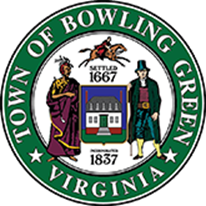 TOWN OF BOWLING GREENTOWN COUNCIL MEETINGDRAFT MINUTES                                                                  September 1, 20227:00 p.m.Town HallROLL CALL AND QUORUM ESTABLISHED:Mayor Gaines called the meeting to order and noted a quorum was present. The Pledge of Allegiance was recited.MEMBERS PRESENT:Mayor Mark GainesVice-Mayor Valarie CoyleCouncil Member Jean DavisCouncil Member Jeff VoitCouncil Member Tammie GainesCouncil Member Randy HagemanCouncil Member Deborah Howard Council Member Arthur WholeyPUBLIC HEARINGS:No Public Hearing heldDELEGATIONS:NonePUBLIC COMMENTS:Mayor Gaines opened the public comment period.Ms. Bonnie Cannon, resident, addressed the members stating her disappointment concerning an event on Dixon Street regarding a house built in 1928 where no public official was present.  Also spoke about the ongoing issue with trash services.  She would like to be removed from the services.Ms. Ann Marie Jiles, resident, addressed the members regarding the improvements to the Town Hall Building.  She has concerns about the kitchen, and feels it should be redone.  Also feels there are several vulnerable spaces in the building that need attention.  Stated she does not want anyone in danger.Mayor Gaines closed the public comment period.MEMBER COMMENTS:Council thanked residents for attending.STAFF REPORTS & PRESENTATIONS:The following staff reports were presented to Council:Water Supply Project UpdateNo update was given 2022 Harvest Festival UpdateLisa Stevens presented to members a packet with map and brochure on updated Harvest Festival plans.Added a mechanical bull this yearPresented to members a monthly financial report and vendor tracker ledger.Council agreed to advertisement via radio – Compare pricesPlanning Commission UpdatePlanning Commission would like a joint meeting with Town Council to discuss water issuePublic Works/Utilities Monthly Report for August 2022No comments/questionsPolice Department Monthly Report for August 2022 Chief stated he has a few applications for full-time officerCouncil said thank you and keep up the good workTown Clerk/Treasurer Council Monthly Report for August 2022 Council questioned Freelance Star advertisement bill Brought up credit for Freelance Star mistake in posting advertisement about Public HearingTown Administration Monthly Report for August 2022Town Manager not present for meetingNo questions/commentsCONSENT AGENDA:Bills – September 2022On the motion of Ms. Gaines, seconded by Mr. Voit, which carried a vote of 7-0, the Town Council voted to accept Consent Agenda item ten (10) as presented.Minutes – July 7, 2022 & August 4, 2022, Town Council MeetingCorrection to minutes on July 7, 2022 & August 4, 2022 – Arthur Wholey was present at both Town Council meetings.On the motion of Mr. Voit, seconded by Mr. Wholey, which carried a vote of 7-0, the Town Council voted to accept July 7, 2022 & August 4, 2022 Town Council meeting minutes with above stated correction.UNFINISED BUSINESS:NoneNEW BUSINESS:Conversion from Google to Microsoft Office – Ms. Nance gave presentation about the conversion to Microsoft Office explaining the benefits compared to using Google.Calendar features are a big positiveCompatible with KeystoneMore productive for staffCouncil would like to see a more detailed presentation. A motion by Ms. Coyle, seconded by Mr. Voit, which carried a vote of 7-0, to discuss further in Town Council Worksession.Addition of Electronic Lockbox Service – Ms. Nance gave presentation concerning getting a Lockbox service.Receive customer payments fasterSame day deposit to your bank accountImproves productivity and reduces costCouncil would like to see a more detailed presentation which includes cost.A motion by Mr. Wholey, seconded by Ms. Coyle, which carried a vote of 7-0, to discuss further in Town Council Worksession.Trash Service Discussion – Mr. Voit brought up discussion concerning GFL trash service.Issues with recycleNot processing trash fast enough.  It ends up on barges headed to ChinaMayor Mark Gaines reached out to Tammy with GFL and has not heard back from herHave wrong rate now compared to what they were payingCouncil stated they could always do away with trash service and have residents dispose of their own trash.  Council also stated the need to look for services elsewhere.INFORMATIONAL ITEMS:None. COMMITTEE REPORTS:None.ADJOURNMENT:On the motion of Ms. Gaines, seconded by Mr. Voit, which carried a vote of 7-0, the Town Council voted to adjourn the September 1, 2022, meeting at 8:45 p.m.